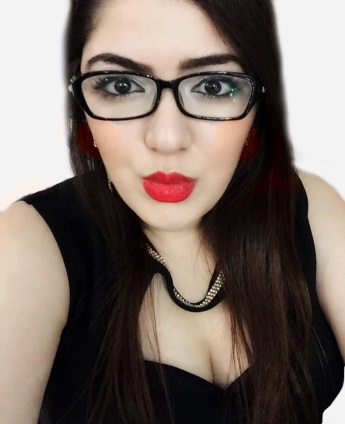 SummaryProfile:Female, 22, MarriedNationality:TunisiaCurrent Location:Abu Dhabi, UAEVisa:Husband visaPreferred Locations:Abu DhabiSalary Expectation:Not Specified/NegotiableWork ExperienceOct 2015 - JUL 2016Tunisia, SousseAccountantFinancial Accounting, which includes closing of monthly accounts.Preparation of quarterly Income and Balance sheet schedules.Periodic scrutiny of General Ledger, Trial balance, Supplier and Sub contractor ledger.Finalizing branch accounts and liaising with statutory audit.Verification of BRS, TR and OD Interest and other bank charges.Verification of Insurance booking.Intercompany reconciliations.Communicating with bank for L/C, TR and Guarantees.Review and preparing check list for saving finance and related costs.Nov 2014 - Jul 2015OPERA FASHIONTunisia, TunisiaFashion consultant   Answer questions regarding the store and its merchandise.   Compute sales prices, total purchases and receive and process cash or credit payment.   Demonstrate use or operation of product.   Recommend, select, and help locate or obtain product based on customer needs and desires.   Ticket, arrange and display merchandise to promote sales.   Watch for and recognize security risks and thefts, and know how to prevent or handle these     situations.   Greet customers and ascertain what each customer wants or needs.   Open and close cash registers, performing tasks such as counting money, separating charge slips, coupons, and vouchers, balancing cash drawers, and making deposits.   Maintain knowledge of current sales and promotions, policies regarding payment and exchanges, and security practices.  Describe merchandise and explain use, operation, and care of merchandise to customers.Jan 2013 - Nov 2014BenettonTunisia, TunisiaSales AssociateAssisting customers with orders, maintenance of store cleanliness, and ring up viable customers are some critical duties of a sales associate.Assisting customers in finding the correct size of the garments, color, and the general get up are other duties for the sales associate.EducationOct 2009 - Jul 2010Faculty economics & managementTunisia, TunisiaEconomics & management, Bachelor (BSc/BA), GPA 2Other CertificatesNov 2011 - Jul 2012Degree in Technical Communication / center Z, TunisiaITS SkillsWindows & Office toolsComputer training course in the Microsoft programsOperating systems, Networking & HardwareMaintain records of guests and visitors coming in and going out of the hotelLanguagesArabic: FluentFrench: Fluent   English: basicCommentsGuided by extreme challenge, I am able to confront and perform under any circumstances. Supported by a strong. 
Academic background Bachelor of economics and management and more than 5 years diversified experience of sales.
I am able to individually grant exclusive solutions to tasks required in a senior position. Moreover, I am a dedicated.
Team leader with a history of implementing assignments ahead of schedule, Hardworking, trustworthy and highly motivated.Mouna Kaafar – 1850952To interview this candidate, please send your company name, vacancy, and salary offered details along with this or other CV Reference Numbers that you may have short listed from http://www.gulfjobseeker.com/employer/cvdatabasepaid.php addressing to HR Consultant on email: cvcontacts@gulfjobseekers.comWe will contact the candidate first to ensure their availability for your job and send you the quotation for our HR Consulting Fees. Mouna Kaafar – 1850952To interview this candidate, please send your company name, vacancy, and salary offered details along with this or other CV Reference Numbers that you may have short listed from http://www.gulfjobseeker.com/employer/cvdatabasepaid.php addressing to HR Consultant on email: cvcontacts@gulfjobseekers.comWe will contact the candidate first to ensure their availability for your job and send you the quotation for our HR Consulting Fees. 